DELEGATE REGISTRATION FORM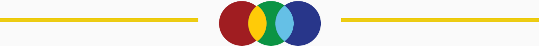 DECLARATION:I am authorised to register the delegate(s) as detailed above. I also agree to notify you of any cancellation in writing. Only cancellations confirmed in writing at least 28 days before the event date will be refunded, minus an administration fee of £50 plus VAT. Substitutions can be made at any time. Non-payment of an invoice does not count as cancellation and you will still be liable for the full cost. Non-appearances on the day are also liable for the full cost.                                                           Full terms and conditions: policyforesight.com/about-us-terms-conditionsPlease Email Completed Form to events@policyforesight.com or Fax to 020 3633 5766DELEGATE FEES [price per place]DELEGATE FEES [price per place]DELEGATE FEES [price per place]DELEGATE FEES [price per place]DELEGATE FEES [price per place]DELEGATE FEES [price per place]DELEGATE FEES [price per place]BOOKING & PAYMENT OPTIONS:1 PLACE1 PLACE2-4 PLACES2-4 PLACES5+ PLACES5+ PLACESOnline Registration with Card Payment  –  CLICK HERE£ 195 + vat£ 165 + vat£ 125 + vatOffline Registration with Card Payment  –  Complete form below£ 195 + vat£ 165 + vat£ 125 + vatRegister by Phone with Card Payment  –  Tel: 01753 373096£ 195 + vat£ 165 + vat£ 125 + vatRaise Purchase Order / Pay by Invoice  –  Complete form below£ 245 + vat£ 215 + vat£ 175 + vatDelegate Name:Delegate Name:Delegate Name:Delegate Name:Job Title:Job Title:Job Title:Email Address:Email Address:Email Address:Email Address:Email Address:Email Address:Email Address:Total no. places:Total no. places:Total no. places:Total no. places:Invoicing Details:Invoicing Details:Invoicing Details:Invoicing Details:Invoicing Details:Invoicing Details:Invoicing Details:Invoicing Details:Invoicing Details:Invoicing Details:Invoicing Details:Invoicing Details:Invoicing Details:Invoicing Details:Name of Key Contact:Name of Key Contact:Name of Key Contact:Job Title:Job Title:Organisation Name:Organisation Name:Organisation Name:Department:Department:Department:Address:Address:Address:Post Code:Email Address:Email Address:Email Address:Telephone No:Telephone No:Telephone No:Accounts Dept. Contact:Accounts Dept. Contact:Accounts Dept. Contact:Telephone No:Telephone No:Telephone No:Purchase Order No:Purchase Order No:Purchase Order No:Cost Centre Code (if applicable):Cost Centre Code (if applicable):Cost Centre Code (if applicable):Cost Centre Code (if applicable):Cost Centre Code (if applicable):Cost Centre Code (if applicable):Card Payments:Card Payments:Card Payments:Card Payments:Card Payments:Card Payments:Card Payments:Card Payments:Card Payments:Card Payments:Card Payments:Card Payments:Card Payments:Card Payments:    Government Procurement Card (GPC)	 MasterCard	 VISA / VISA Debit    Government Procurement Card (GPC)	 MasterCard	 VISA / VISA Debit    Government Procurement Card (GPC)	 MasterCard	 VISA / VISA Debit    Government Procurement Card (GPC)	 MasterCard	 VISA / VISA Debit    Government Procurement Card (GPC)	 MasterCard	 VISA / VISA Debit    Government Procurement Card (GPC)	 MasterCard	 VISA / VISA Debit    Government Procurement Card (GPC)	 MasterCard	 VISA / VISA Debit    Government Procurement Card (GPC)	 MasterCard	 VISA / VISA Debit    Government Procurement Card (GPC)	 MasterCard	 VISA / VISA Debit    Government Procurement Card (GPC)	 MasterCard	 VISA / VISA Debit    Government Procurement Card (GPC)	 MasterCard	 VISA / VISA Debit    Government Procurement Card (GPC)	 MasterCard	 VISA / VISA Debit    Government Procurement Card (GPC)	 MasterCard	 VISA / VISA Debit    Government Procurement Card (GPC)	 MasterCard	 VISA / VISA DebitCardholder:Cardholder:Total Amount:Total Amount:   £ ……………... + VAT (at 20%)       £ ……………... + VAT (at 20%)       £ ……………... + VAT (at 20%)    Card No:Card No:Expiry date:Expiry date:Expiry date:Security Code (CVC):Security Code (CVC):Date:Date:Signature:Signature:Signature:Other Payment Methods:Other Payment Methods:Other Payment Methods:Other Payment Methods:Other Payment Methods:Other Payment Methods:Other Payment Methods:Other Payment Methods:Other Payment Methods:Other Payment Methods:Other Payment Methods:Other Payment Methods:Other Payment Methods:Other Payment Methods:Please Invoice my organisation £ ……………... + VAT (at 20%)     quoting Purchase Order No.  ……………….Please Invoice my organisation £ ……………... + VAT (at 20%)     quoting Purchase Order No.  ……………….Please Invoice my organisation £ ……………... + VAT (at 20%)     quoting Purchase Order No.  ……………….Please Invoice my organisation £ ……………... + VAT (at 20%)     quoting Purchase Order No.  ……………….Please Invoice my organisation £ ……………... + VAT (at 20%)     quoting Purchase Order No.  ……………….Please Invoice my organisation £ ……………... + VAT (at 20%)     quoting Purchase Order No.  ……………….Please Invoice my organisation £ ……………... + VAT (at 20%)     quoting Purchase Order No.  ……………….Please Invoice my organisation £ ……………... + VAT (at 20%)     quoting Purchase Order No.  ……………….Please Invoice my organisation £ ……………... + VAT (at 20%)     quoting Purchase Order No.  ……………….Please Invoice my organisation £ ……………... + VAT (at 20%)     quoting Purchase Order No.  ……………….Please Invoice my organisation £ ……………... + VAT (at 20%)     quoting Purchase Order No.  ……………….Please Invoice my organisation £ ……………... + VAT (at 20%)     quoting Purchase Order No.  ……………….Please Invoice my organisation £ ……………... + VAT (at 20%)     quoting Purchase Order No.  ……………….Electronic / BACS Remittance of £ ……………... + VAT (at 20%)   to Nat West Bank Plc, Sort Code: 60-24-12 Account No: 88880419 Please email remittance advice to accounts@policyforesight.com or fax to 020 3633 5766Electronic / BACS Remittance of £ ……………... + VAT (at 20%)   to Nat West Bank Plc, Sort Code: 60-24-12 Account No: 88880419 Please email remittance advice to accounts@policyforesight.com or fax to 020 3633 5766Electronic / BACS Remittance of £ ……………... + VAT (at 20%)   to Nat West Bank Plc, Sort Code: 60-24-12 Account No: 88880419 Please email remittance advice to accounts@policyforesight.com or fax to 020 3633 5766Electronic / BACS Remittance of £ ……………... + VAT (at 20%)   to Nat West Bank Plc, Sort Code: 60-24-12 Account No: 88880419 Please email remittance advice to accounts@policyforesight.com or fax to 020 3633 5766Electronic / BACS Remittance of £ ……………... + VAT (at 20%)   to Nat West Bank Plc, Sort Code: 60-24-12 Account No: 88880419 Please email remittance advice to accounts@policyforesight.com or fax to 020 3633 5766Electronic / BACS Remittance of £ ……………... + VAT (at 20%)   to Nat West Bank Plc, Sort Code: 60-24-12 Account No: 88880419 Please email remittance advice to accounts@policyforesight.com or fax to 020 3633 5766Electronic / BACS Remittance of £ ……………... + VAT (at 20%)   to Nat West Bank Plc, Sort Code: 60-24-12 Account No: 88880419 Please email remittance advice to accounts@policyforesight.com or fax to 020 3633 5766Electronic / BACS Remittance of £ ……………... + VAT (at 20%)   to Nat West Bank Plc, Sort Code: 60-24-12 Account No: 88880419 Please email remittance advice to accounts@policyforesight.com or fax to 020 3633 5766Electronic / BACS Remittance of £ ……………... + VAT (at 20%)   to Nat West Bank Plc, Sort Code: 60-24-12 Account No: 88880419 Please email remittance advice to accounts@policyforesight.com or fax to 020 3633 5766Electronic / BACS Remittance of £ ……………... + VAT (at 20%)   to Nat West Bank Plc, Sort Code: 60-24-12 Account No: 88880419 Please email remittance advice to accounts@policyforesight.com or fax to 020 3633 5766Electronic / BACS Remittance of £ ……………... + VAT (at 20%)   to Nat West Bank Plc, Sort Code: 60-24-12 Account No: 88880419 Please email remittance advice to accounts@policyforesight.com or fax to 020 3633 5766Electronic / BACS Remittance of £ ……………... + VAT (at 20%)   to Nat West Bank Plc, Sort Code: 60-24-12 Account No: 88880419 Please email remittance advice to accounts@policyforesight.com or fax to 020 3633 5766Electronic / BACS Remittance of £ ……………... + VAT (at 20%)   to Nat West Bank Plc, Sort Code: 60-24-12 Account No: 88880419 Please email remittance advice to accounts@policyforesight.com or fax to 020 3633 5766I enclose a cheque in the sum of £ ……………... + VAT (at 20%)   made payable to Policy Foresight LtdPlease send cheque quoting event code 230706 to Policy Foresight Ltd, Castle Hill House, 12 Castle Hill, Windsor, SL4 1PDA VAT invoice will be issued on receipt of payment. VAT No: 295 4260 81I enclose a cheque in the sum of £ ……………... + VAT (at 20%)   made payable to Policy Foresight LtdPlease send cheque quoting event code 230706 to Policy Foresight Ltd, Castle Hill House, 12 Castle Hill, Windsor, SL4 1PDA VAT invoice will be issued on receipt of payment. VAT No: 295 4260 81I enclose a cheque in the sum of £ ……………... + VAT (at 20%)   made payable to Policy Foresight LtdPlease send cheque quoting event code 230706 to Policy Foresight Ltd, Castle Hill House, 12 Castle Hill, Windsor, SL4 1PDA VAT invoice will be issued on receipt of payment. VAT No: 295 4260 81I enclose a cheque in the sum of £ ……………... + VAT (at 20%)   made payable to Policy Foresight LtdPlease send cheque quoting event code 230706 to Policy Foresight Ltd, Castle Hill House, 12 Castle Hill, Windsor, SL4 1PDA VAT invoice will be issued on receipt of payment. VAT No: 295 4260 81I enclose a cheque in the sum of £ ……………... + VAT (at 20%)   made payable to Policy Foresight LtdPlease send cheque quoting event code 230706 to Policy Foresight Ltd, Castle Hill House, 12 Castle Hill, Windsor, SL4 1PDA VAT invoice will be issued on receipt of payment. VAT No: 295 4260 81I enclose a cheque in the sum of £ ……………... + VAT (at 20%)   made payable to Policy Foresight LtdPlease send cheque quoting event code 230706 to Policy Foresight Ltd, Castle Hill House, 12 Castle Hill, Windsor, SL4 1PDA VAT invoice will be issued on receipt of payment. VAT No: 295 4260 81I enclose a cheque in the sum of £ ……………... + VAT (at 20%)   made payable to Policy Foresight LtdPlease send cheque quoting event code 230706 to Policy Foresight Ltd, Castle Hill House, 12 Castle Hill, Windsor, SL4 1PDA VAT invoice will be issued on receipt of payment. VAT No: 295 4260 81I enclose a cheque in the sum of £ ……………... + VAT (at 20%)   made payable to Policy Foresight LtdPlease send cheque quoting event code 230706 to Policy Foresight Ltd, Castle Hill House, 12 Castle Hill, Windsor, SL4 1PDA VAT invoice will be issued on receipt of payment. VAT No: 295 4260 81I enclose a cheque in the sum of £ ……………... + VAT (at 20%)   made payable to Policy Foresight LtdPlease send cheque quoting event code 230706 to Policy Foresight Ltd, Castle Hill House, 12 Castle Hill, Windsor, SL4 1PDA VAT invoice will be issued on receipt of payment. VAT No: 295 4260 81I enclose a cheque in the sum of £ ……………... + VAT (at 20%)   made payable to Policy Foresight LtdPlease send cheque quoting event code 230706 to Policy Foresight Ltd, Castle Hill House, 12 Castle Hill, Windsor, SL4 1PDA VAT invoice will be issued on receipt of payment. VAT No: 295 4260 81I enclose a cheque in the sum of £ ……………... + VAT (at 20%)   made payable to Policy Foresight LtdPlease send cheque quoting event code 230706 to Policy Foresight Ltd, Castle Hill House, 12 Castle Hill, Windsor, SL4 1PDA VAT invoice will be issued on receipt of payment. VAT No: 295 4260 81I enclose a cheque in the sum of £ ……………... + VAT (at 20%)   made payable to Policy Foresight LtdPlease send cheque quoting event code 230706 to Policy Foresight Ltd, Castle Hill House, 12 Castle Hill, Windsor, SL4 1PDA VAT invoice will be issued on receipt of payment. VAT No: 295 4260 81I enclose a cheque in the sum of £ ……………... + VAT (at 20%)   made payable to Policy Foresight LtdPlease send cheque quoting event code 230706 to Policy Foresight Ltd, Castle Hill House, 12 Castle Hill, Windsor, SL4 1PDA VAT invoice will be issued on receipt of payment. VAT No: 295 4260 81Name:Signature:Date: